Сообщение на тему: «Гравюра на картоне в 2-3 цвета. 4й класс, графика».Подготовила:Паскаль Елена Владимировнапреподаватель МБУДО «Десногорская ДХШ»г. Десногорск,2019 годПлан сообщения.Введение в тему. Натюрморт в графике.Основная часть. Методика и последовательность работы над гравюрой на картоне в 2-3 цвета.Заключение. Обобщение опыта работы над цветной гравюрой на картоне (натюрморт).Гравюра на картоне, натюрморт, выполненный в технике гравюры на картоне- это строгая графическая техника, где основным элементом изображения является пятно. Это очень лаконичная техника, потому что вырезать мелкие детали дети просто не умеют. Им под силу вырезать только какие-то лаконичные, простые детали. Поэтому натюрморт в данной технике смотрится строго, силуэтно, в большой степени упрощенно. Но на этом и стоится выразительность произведения в целом.В 1-3х классах учащиеся выполняли уже черно-белую гравюру натюрморта. В 4м классе задача усложняется введением 2-3х цветов. Но остается четкость формы, конфигурации предметов, читаемость силуэтов.Работа над натюрмортом в технике гравюры на картоне доступна для учащихся и очень важна для понимания закономерностей и принципов композиции. Композиция натюрморта уже организована в единую группу, но нужно обращать внимание на характер пространственных отношений предметов, а также ритмическую организацию цветовых пятен, на равновесие цветовых пятен в группе предметов.В самом начале ведется работа над композицией натюрморта посредством небольших эскизов в карандаше. Там выстраивается композиция всей группы предметов в единое целое.Детям предоставлена возможность выбрать предметы самим из существующего постановочного фонда, сфотографировать их. Затем каждый учащийся выстраивает сою композицию, где должен быть организующий центр-главный предмет натюрморта, а нему уже подбираются по смыслу, размеру и пластике средние и мелкие предметы, но в натюрморте не должно быть более 4х предметов.Группа предметов может встраиваться в вертикальный или горизонтальный формат, вписываться в круг, треугольник, прямоугольник, квадрат.Затем упрощается форма предметов, убираются мелкие и маловажные детали предметов. Силуэт каждого предмета должен быть лаконичным, ясным и простым. Выстраиваются отношения предметов по тону (на 3 тона).Выполняется эскиз на формате А3 гуашью на три тона: черный, серый и белый. Объем показывается условно, освещение и пространство тоже передаются условно. Сохраняются собственные и падающие тени, которые тоже показываются условно-упрощенно, но именно они являются неотъемлемыми признаками объемно-пространственного изображения. На эскизе в итоге получается изображение из черных пятен, похожее на орнамент. Все пятна связаны друг с другом и с рамочкой, идущей по периметру формата. Конечно, сходство с предметов с натурой становится весьма условным, иллюзорным, но все же, с введением третьего тона в работе изображение уже не совсем плоское, оно приближается к трехмерному, объемному, пусть и условно.После выполнения тонального эскиза на ф. А3, можно выполнить эскиз в цвете, если позволяет время, хотя бы небольшой, что поможет избежать ошибок при печати гравюры в цвете.Далее для печати мы выбираем цветную бумагу для пастели среднего тона, спокойную по цвету. Это может быть серая бумага, серо-зеленая, серо-коричневая, серо-синяя. Черный цвет в гравюре-черная типографская краска. Светлый тон в гравюре мы подбираем из смеси масляных красок или масляной и черной типографской краски. Выбор третьего цвета будет зависеть от цвета фона, т.е. цвета пастельной бумаги. Это может быть смесь белил масляных с черной типографской краской, смесь белил и охры, смесь белил, охры и черной. Лучше, если бумага уже заготовлена, сделать цветовой эскиз, чтобы предупредить ошибки по цвету и тону.Затем необходимо сфотографировать, поскольку мы далее будем вырезать доску для печати черного цвета прямо с этого эскиза, потому что времени на выполнение доски отдельно занимает еще уйму времени, а его не хватает на уроках по графике. Приходится любыми путями выигрывать время для выполнения гравюры. С помощью резака удаляем из эскиза серо-белую часть, оставляя только черные части натюрморта. Еще раз обращаю ваше внимание на то, что все черные пятна должны быть связаны между собой и с рамочкой по периметру формата. Если они не будут связаны в единое целое, вы рискуете, что картон может порваться, какие-то части вывалиться.  У нас получилась «доска» для печати черного цвета.Перевернув «доску» на изнаночную сторону, покрываем ее любым строительным лаком. Это делается для того, чтобы краска при печати не впитывалась в «доску», а лучше отлипала от доски и пропечатывалась на пастельной бумаге.После того как лак высохнет, нужно обвести все детали «доски» для черного цвета на новый лист картона или плотной бумаги. Получилось изображение среднего и светлого тона. Средний тон-это цвет бумаги, на которой мы будем печатать гравюру. А вот светлый тон нам надо вырезать на второй доске.Печать можно выполнить двумя способами: с доски светлого тона, если мы оставим только светлые участки картона не вырезанными; и вторым способом «трафаретной печати».Мы выбрали второй способ, т.е. способ «трафаретной печати». При этом способе мы удаляем самые светлые участки натюрморта из картона, т.е. вырезаем «дырки» насквозь там, где нам нужен самый светлый тон.А теперь печатаем нашу гравюру.Пастельную бумагу кладем гладкой стороной вверх. Накатываем типографской краской «доску» для черного цвета с той стороны, где она была покрыта лаком. Накатывать краску надо довольно густо, чтобы равномерно пропечатались все участки изображения. Иногда приходится печатать дважды черный цвет, если не равномерно пропечатались какие-то участки. В этом случае надо предельно точно совместить предыдущий отпечаток с «доской». «Доску перед этим надо еще раз накатать черной краской, Оттиск черного цвета кладем на просушку.На следующем занятии, когда черный цвет просох, мы выполняем «трафаретную» печать самого светлого тона. Маленькое уточнение: масляную краску для печати светлого тона (белила)предварительно нужно выложить на газету и дать полежать минут 30, чтобы масло впиталось в газету и на поверхности остался пигмент. Только после этого можно смешать масляную краску с черной типографской, чтобы получился светло-серый тон. Если вы хотите получить другой оттенок, например, светлый охристый, то используйте другую масляную краску с белилами. Это может быть охра, зеленый, красно- коричневый- в зависимости от цвета бумаги. На которой вы печатаете гравюру.Итак, приступаем к печати. Кусочком губки берем смесь светлого тона, немного «тампоним» ее на газете или бумаге и наносим краску по трафарету на светлые места натюрморта. Затем просушиваем гравюру. Время сушки может чуть увеличиться за счет применения масляной краски.Эту гравюру можно было выполнить и первым способом печати, вырезав две доски-для черного и светлого тона. В зависимости от тона вашей бумаги, вторая доска может вырезаться и для среднего тона, если бумага очень светлая или совсем белая. Если вы вырезали две доски по первому способу, тогда печатается сначала светлый тон, а затем-черный.Гравюра с введением цвета оказалась сложнее, чем черно-белая гравюра. Без опыта работы с цветной гравюрой не всегда удается сразу подобрать удачный цвет и тон к цветной бумаге. Кроме опыта здесь нужно и «чувство цвета», нужно учитывать передачу глубины пространства, хорошо ритмически организовать пятна различного цвета и тона. Но для 4 класса это уже вполне решаемые задачи, где небольшие трудности только подталкивают к новым экспериментам, вариантам, поддерживают интерес к работе. Времени на эту работу ушло тоже больше, чем на черно-белую гравюру, целое полугодие. Но результаты работы оправдали все затраченные усилия детей и преподавателя. Появилось много интересных решений, все работы отличаются друг от друга, все выразительные и по-своему творческие.Работая над гравюрой в 2-3 цвета, учащие познакомились лучше с техникой выполнения гравюры на картоне, поняли значение и пользу работы с натурой, роль обобщения в графике при работе над эскизом, почувствовали, какие большие возможности дает применение цвета в гравюре.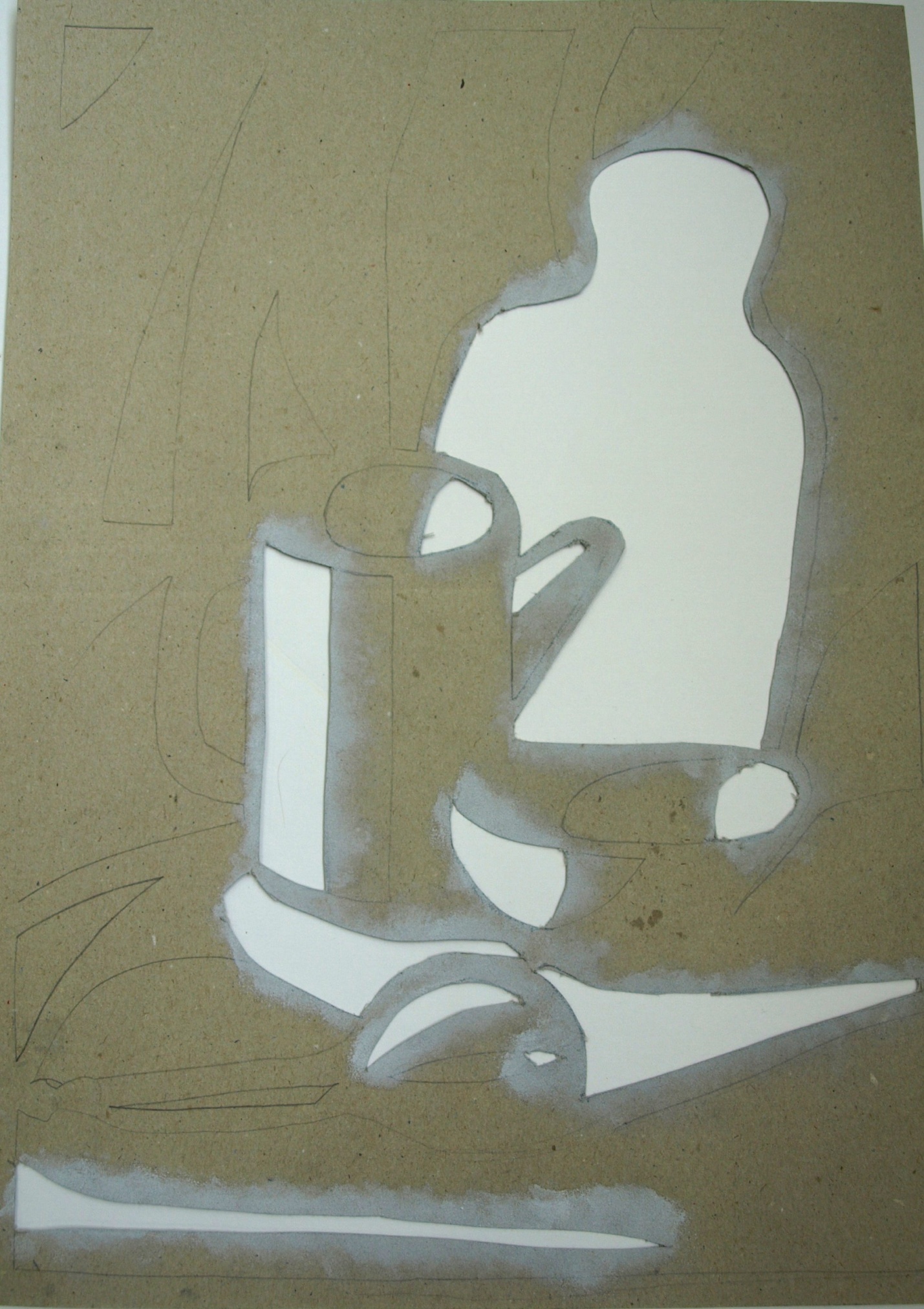 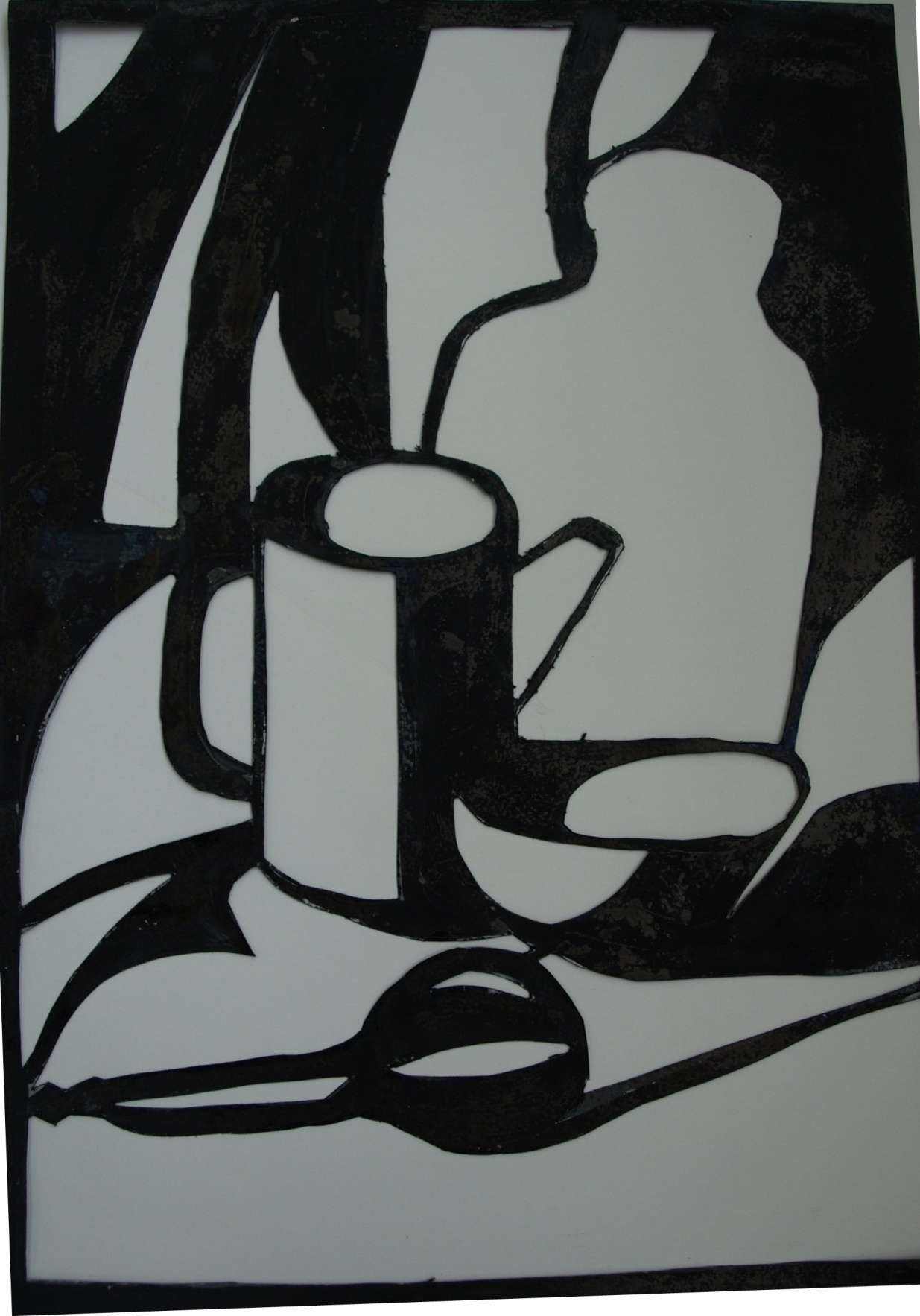 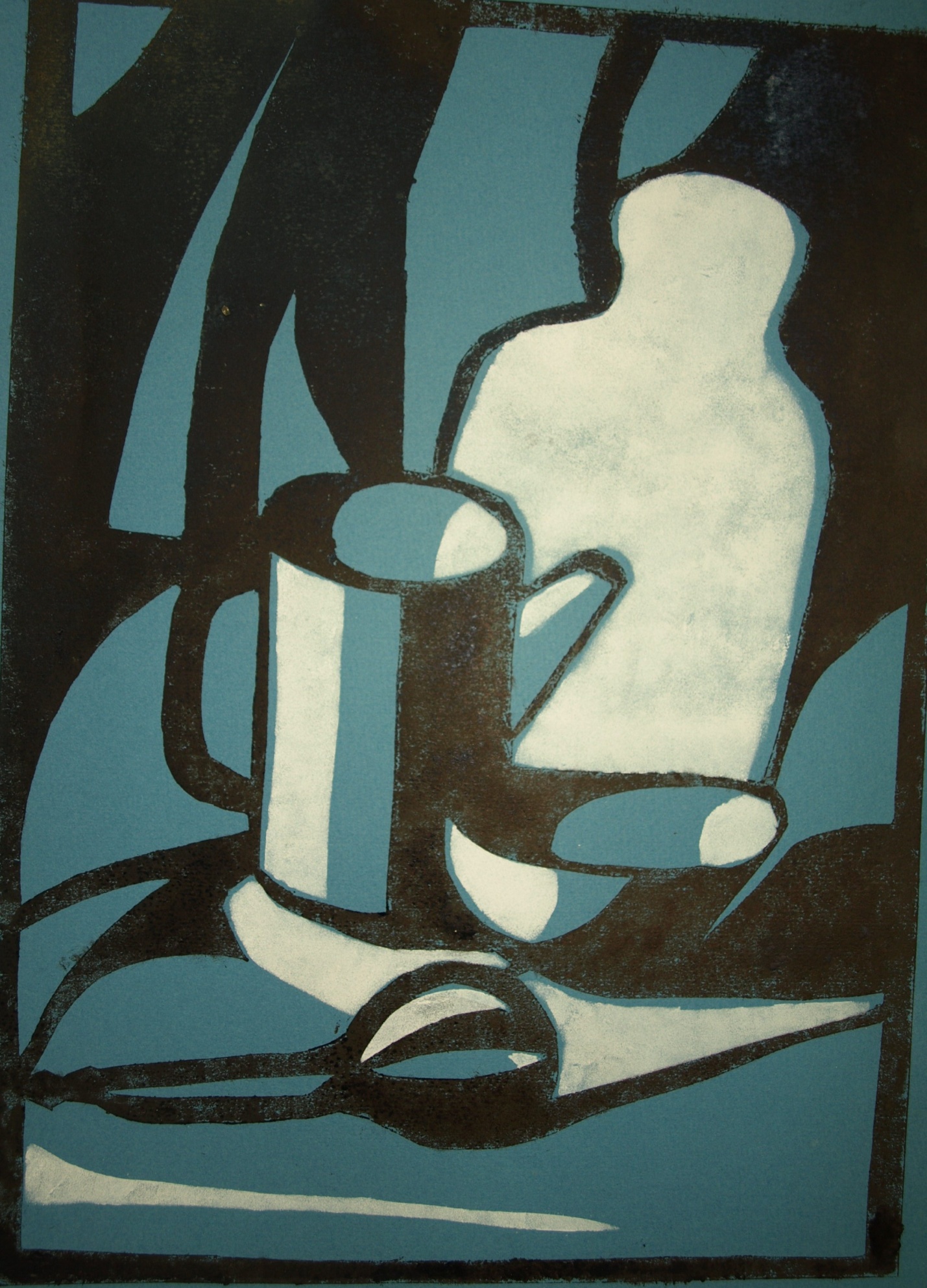 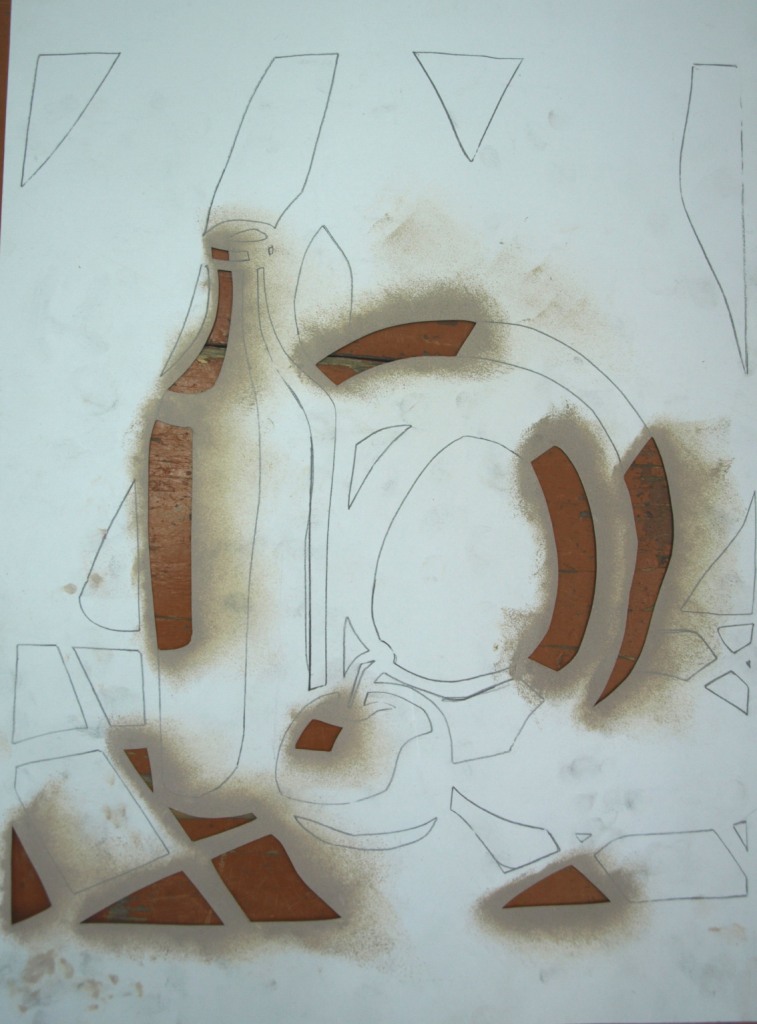 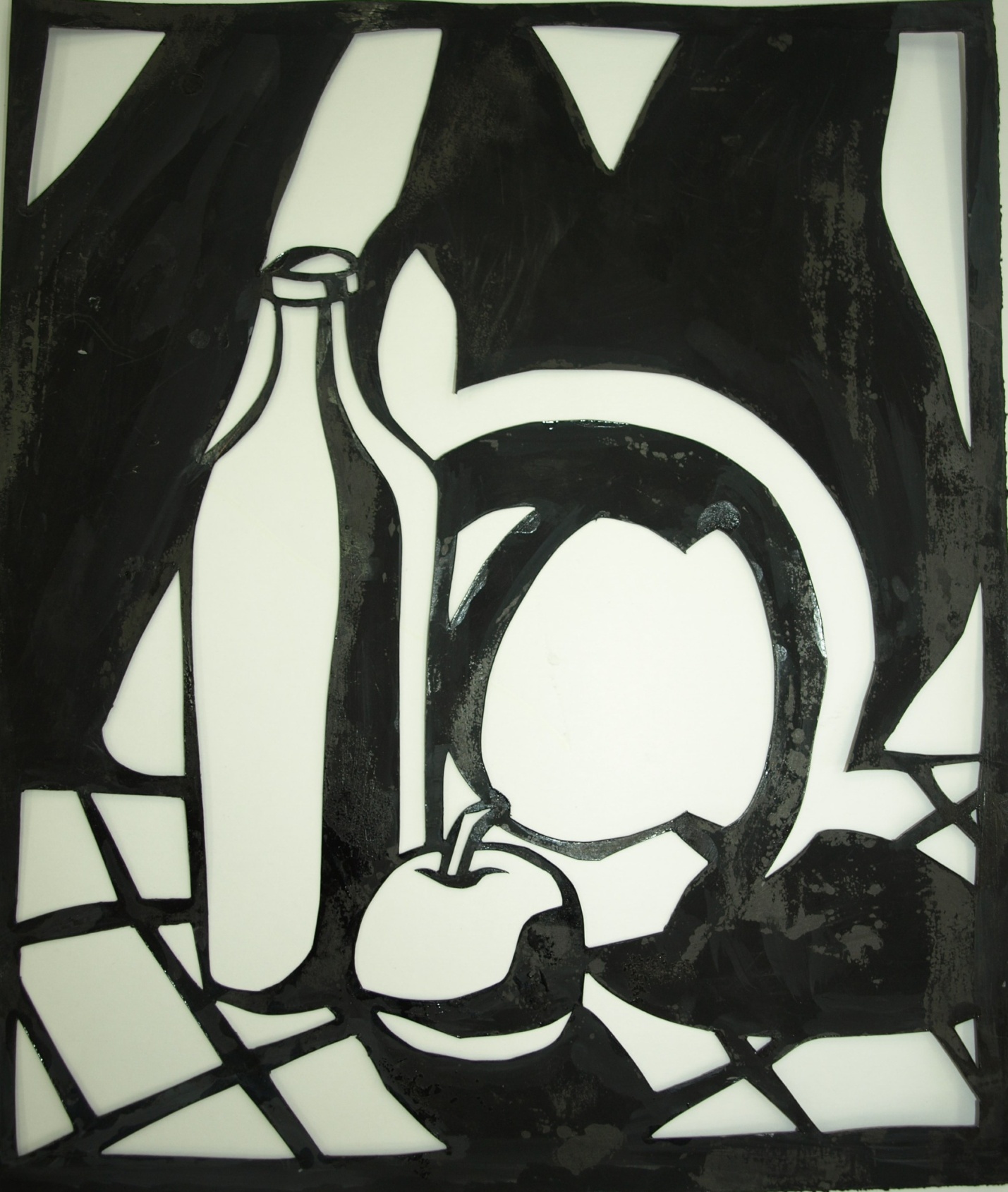 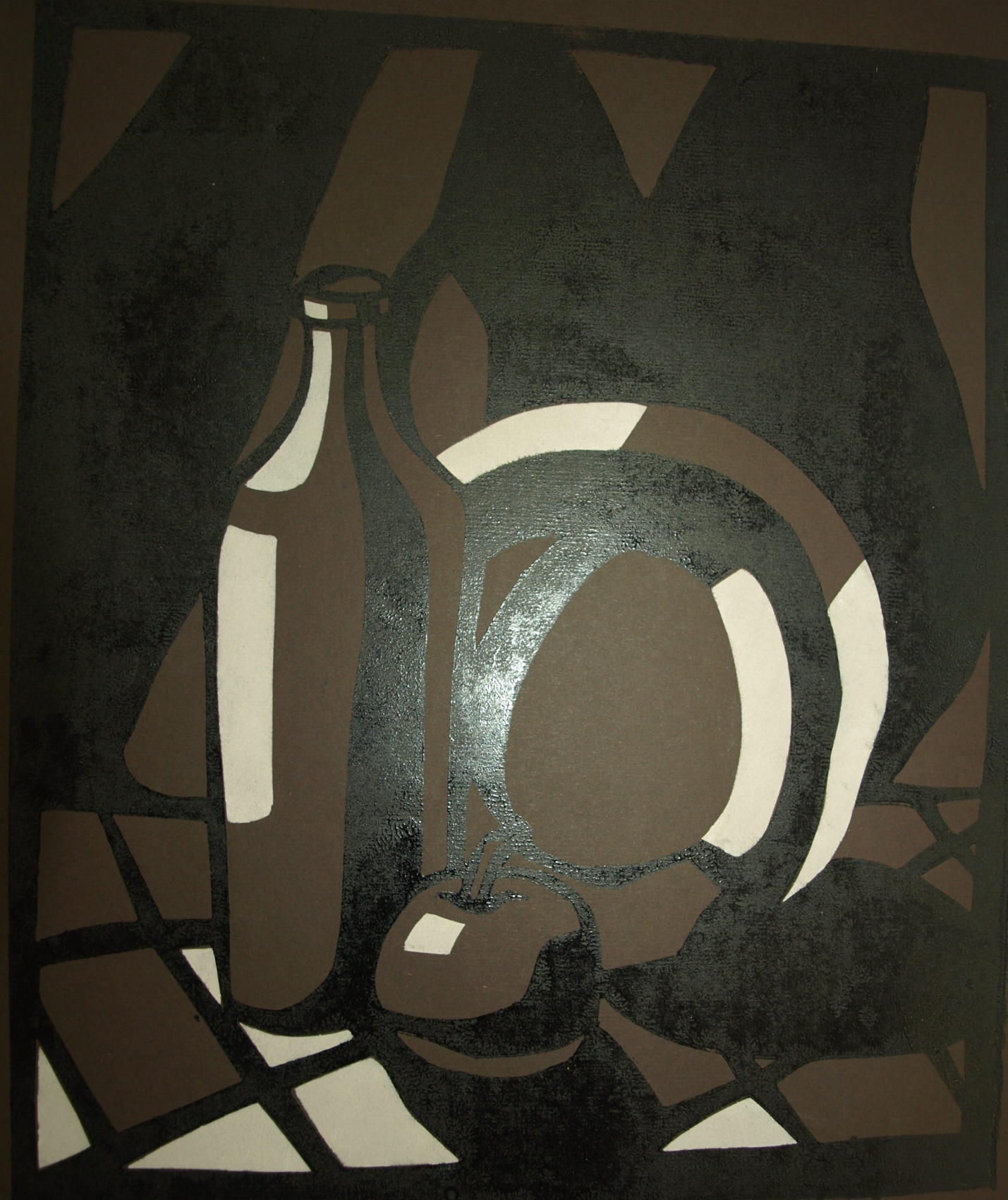 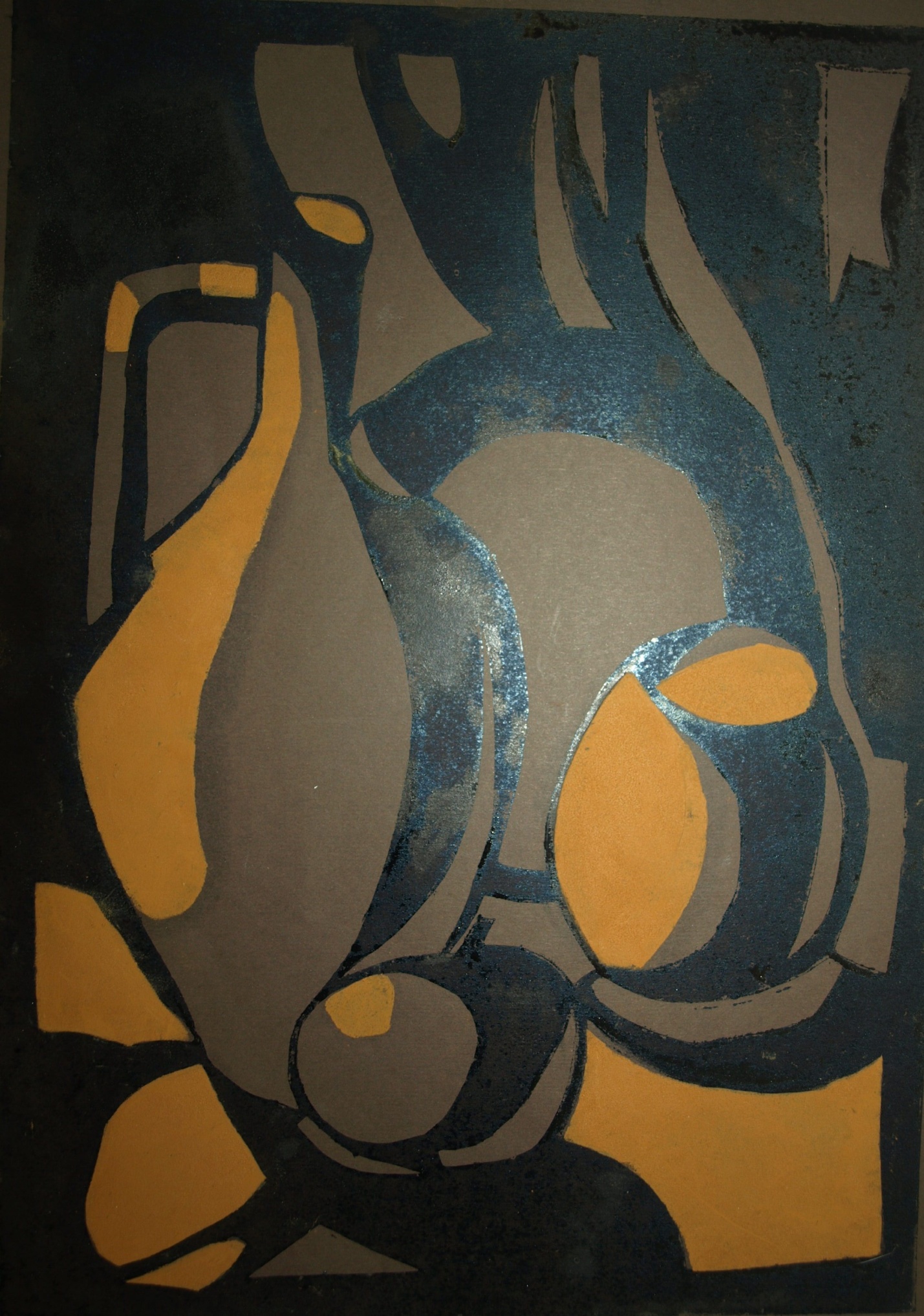 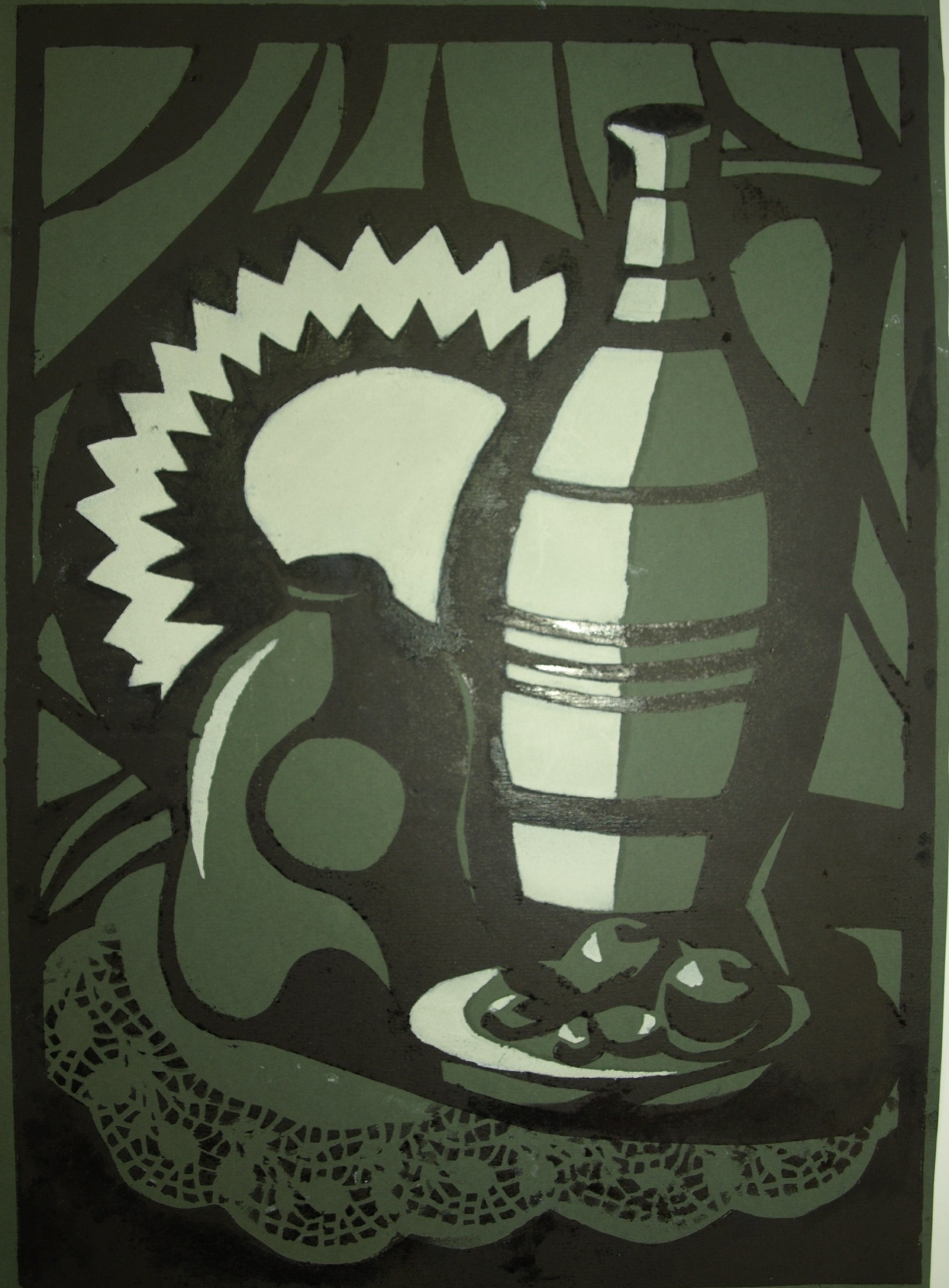 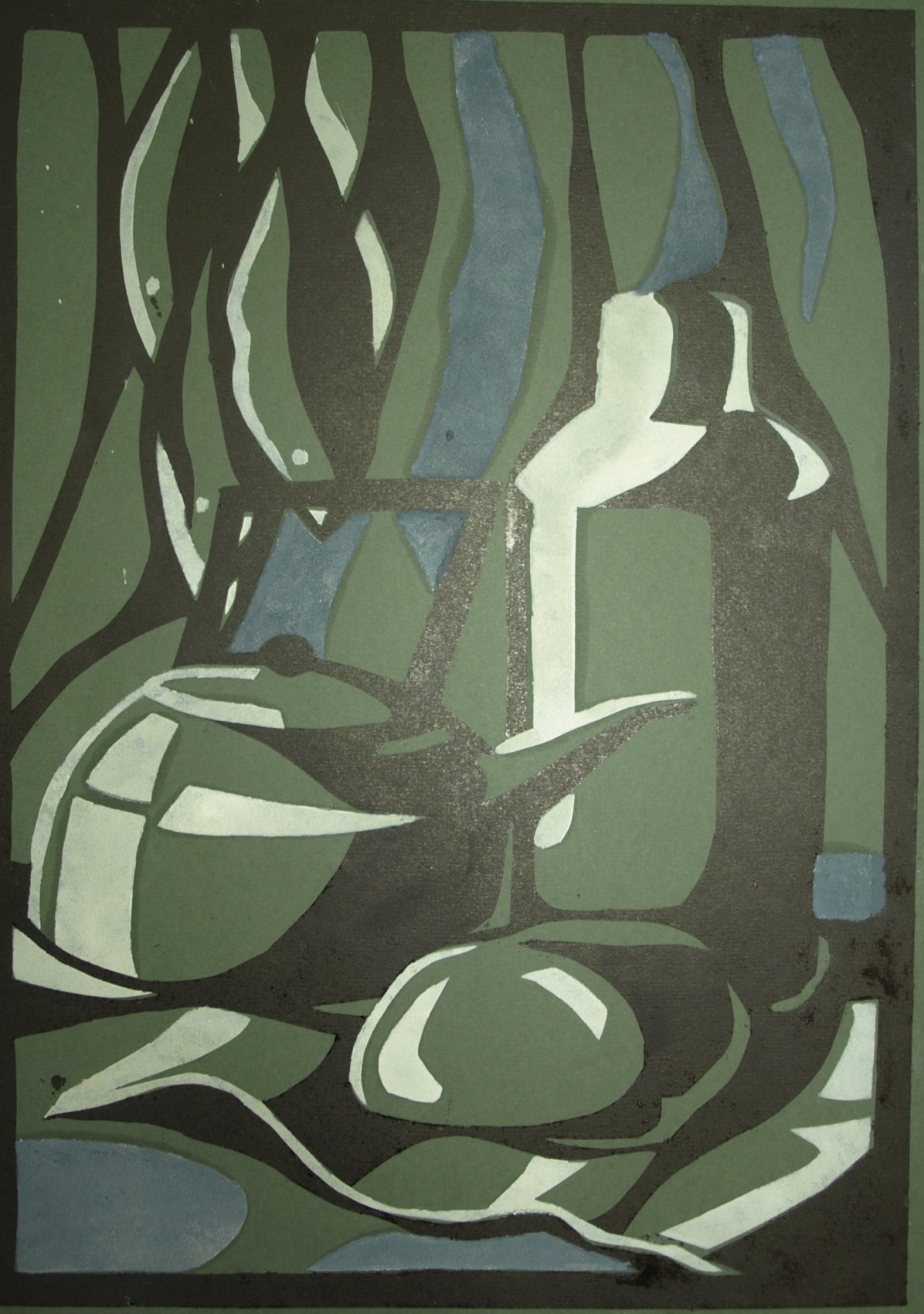 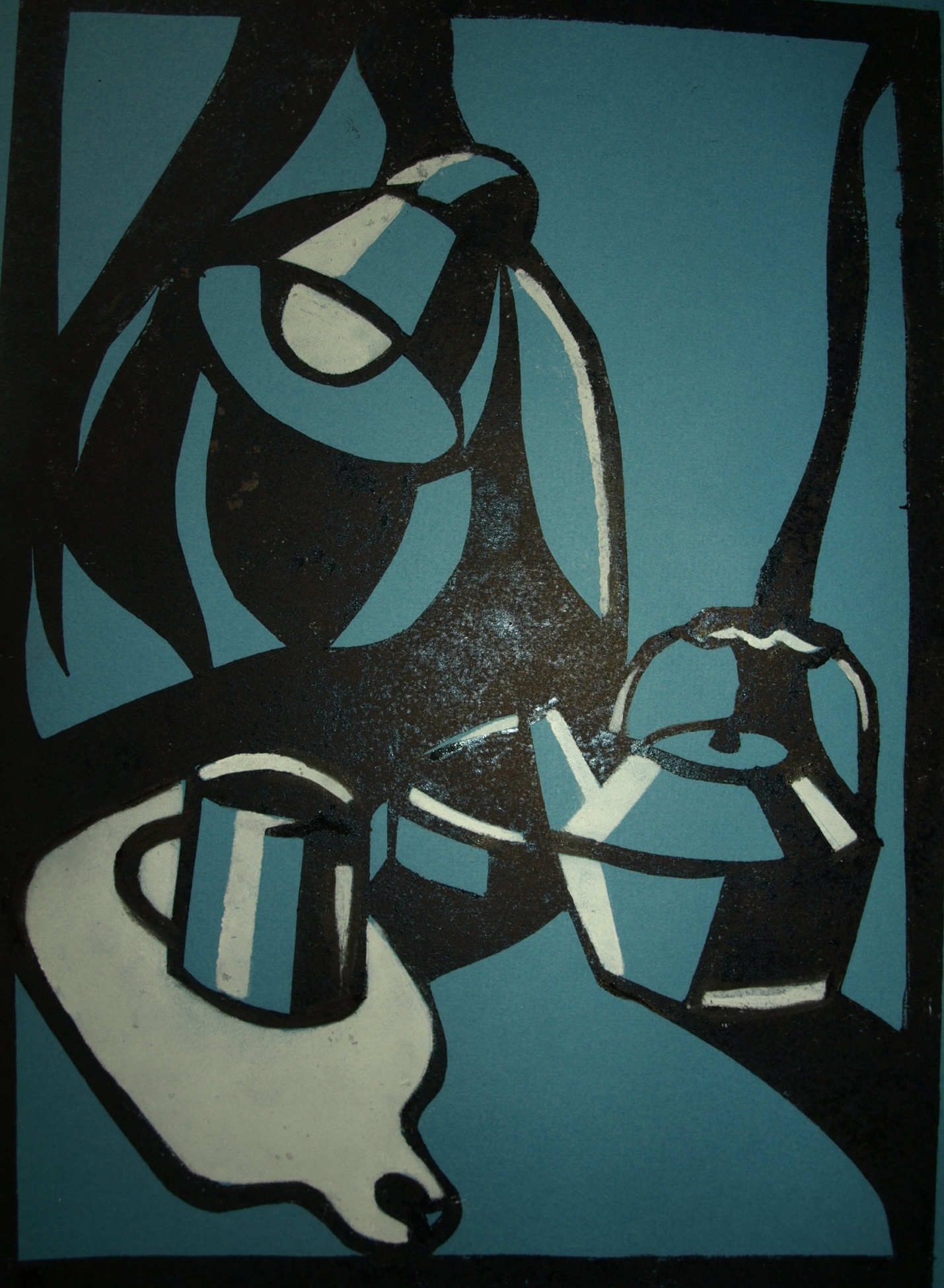 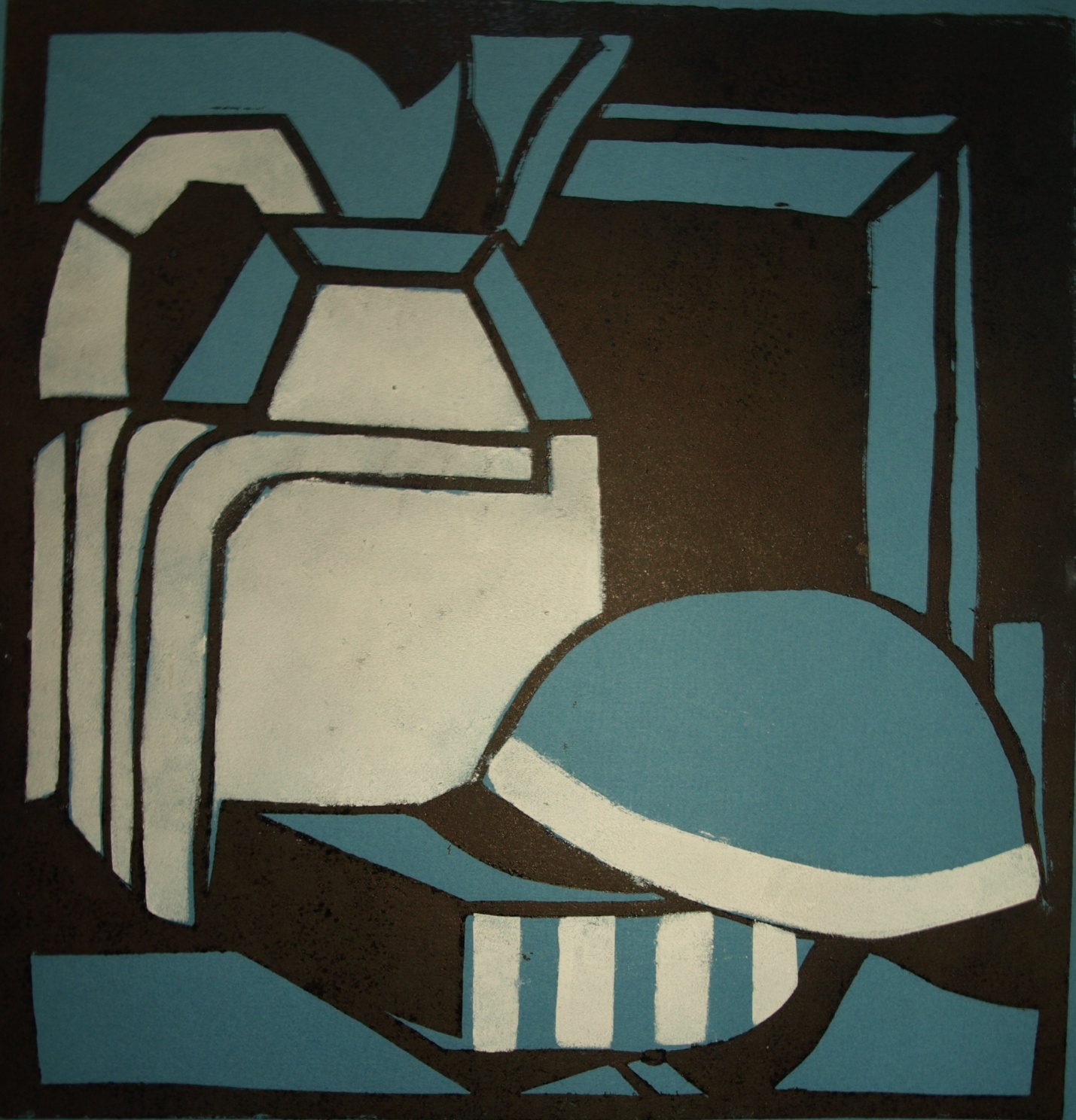 